Join my team in the
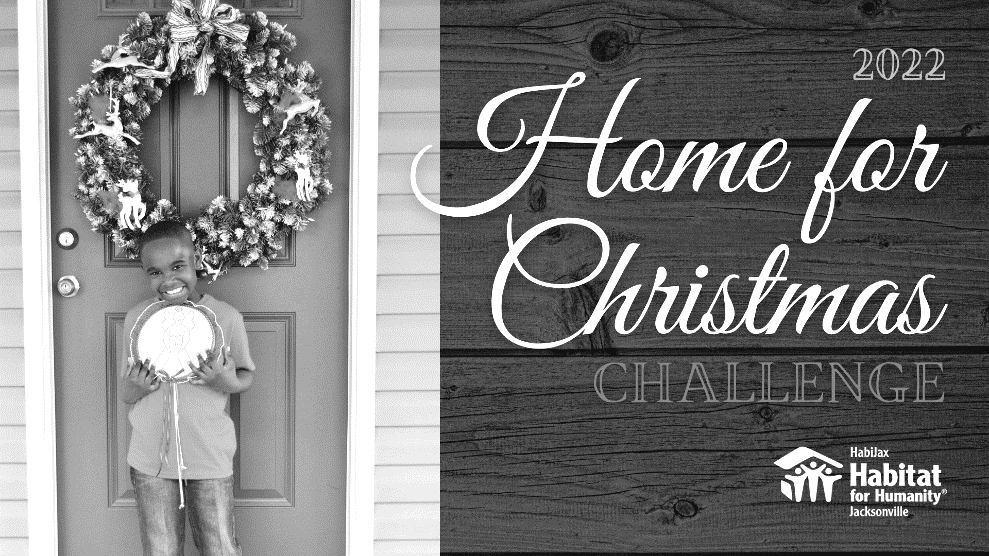 by giving a gift that will help
one more family achieve stability
and security through owning a home that
we have made affordable and attainable.Our page: justgiving.com/fundraising/replacethistext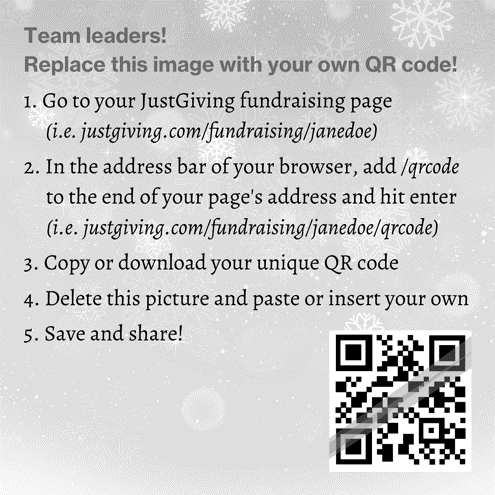 Scan me with your smartphone!Join my team in the
by giving a gift that will help
one more family achieve stability
and security through owning a home that
we have made affordable and attainable.Our page: justgiving.com/fundraising/replacethistextScan me with your smartphone!